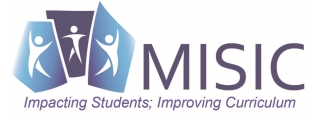 Do You Want This To Be Said of Your Child/Students? 